№ п/пНаименование товараНаименование показателя, технического, функционального параметра, ед. изм. ПоказателяНаименование показателя, технического, функционального параметра, ед. изм. Показателя1Спортивное оборудованиеПримерный эскиз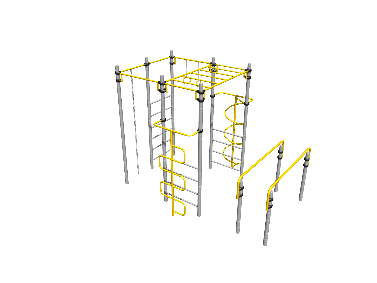 Конструктивно спортивное оборудование должно представлять собой сборно-разборную конструкцию, состоящую из стоек и различных встраиваемых элементов. Металлические детали окрашены полимерной порошковой эмалью методом запекания. Порошковая эмаль имеет высокую стойкость к климатическим условиям и эстетичный внешний вид.Детали из фанеры окрашены краской «НОРДИКА» или эквивалент на основе акрилата и покрыты лаком «ТЕКНОКОАТ» или эквивалент. Покрытие создает сильную износостойкую поверхность. Торцы труб закрыты пластиковыми заглушками.Все крепежные элементы должны быть оцинкованы.Монтаж производится путем бетонирования стоек, грунтозацепов или анкеров.Конструктивно спортивное оборудование должно представлять собой сборно-разборную конструкцию, состоящую из стоек и различных встраиваемых элементов. Металлические детали окрашены полимерной порошковой эмалью методом запекания. Порошковая эмаль имеет высокую стойкость к климатическим условиям и эстетичный внешний вид.Детали из фанеры окрашены краской «НОРДИКА» или эквивалент на основе акрилата и покрыты лаком «ТЕКНОКОАТ» или эквивалент. Покрытие создает сильную износостойкую поверхность. Торцы труб закрыты пластиковыми заглушками.Все крепежные элементы должны быть оцинкованы.Монтаж производится путем бетонирования стоек, грунтозацепов или анкеров.1Спортивное оборудованиеПримерный эскизВнешние размерыВнешние размеры1Спортивное оборудованиеПримерный эскизВысота (мм) ±50 мм29601Спортивное оборудованиеПримерный эскизДлина (мм) ±50 мм30901Спортивное оборудованиеПримерный эскизШирина (мм) ±50 мм37801Спортивное оборудованиеПримерный эскизКомплектацияКомплектация1Спортивное оборудованиеПримерный эскизРукоход,  шт.11Спортивное оборудованиеПримерный эскизЛестница 4-ступенчатая, шт.21Спортивное оборудованиеПримерный эскизЛестница 6-ступенчатая, шт.11Спортивное оборудованиеПримерный эскизПерекладина с канатом (900мм), шт.11Спортивное оборудованиеПримерный эскизПерекладина (900мм), шт.11Спортивное оборудованиеПримерный эскизКольца гимнастические, шт.11Спортивное оборудованиеПримерный эскизБрусья параллельные, шт.11Спортивное оборудованиеПримерный эскизПерекладина (1200мм), шт.21Спортивное оборудованиеПримерный эскизЛаз винтовой, шт.11Спортивное оборудованиеПримерный эскизЛаз-змейка, шт.11Спортивное оборудованиеПримерный эскизСтойка, шт.11Спортивное оборудованиеПримерный эскизОбойма, шт.171Спортивное оборудованиеПримерный эскизРукоход,  шт.11Спортивное оборудованиеПримерный эскизРукоходРукоходРукоход должен состоять из двух балок и пяти перекладин. Боковые балки должны быть длиной не более 1800 мм, изготовлены из металлической трубы размерами не менее 33,5*2,8 мм. Поперечины длиной не более 875 мм должны быть изготовлены из металлической трубы размерами не менее 33,5*2,8 мм. Торцы поперечин должны быть поджаты до половины диаметра на расстоянии не более 25 от торцов и приварены по периметру прилегания к двум балкам перпендикулярно им на расстоянии не более 300 мм между осями поперечин.С каждого торца балок должны быть приварены гнутые угольники из трубы диаметром 32 мм толщиной стенки 2 мм. Угольники имеют габариты 116х149 после гибки, радиус гиба по наружней стороне 53 мм. Габаритные размеры рукохода 940*1800*242 мм. Присоединяется к стойкам при помощи отводов и болтовых соединенийРукоход должен состоять из двух балок и пяти перекладин. Боковые балки должны быть длиной не более 1800 мм, изготовлены из металлической трубы размерами не менее 33,5*2,8 мм. Поперечины длиной не более 875 мм должны быть изготовлены из металлической трубы размерами не менее 33,5*2,8 мм. Торцы поперечин должны быть поджаты до половины диаметра на расстоянии не более 25 от торцов и приварены по периметру прилегания к двум балкам перпендикулярно им на расстоянии не более 300 мм между осями поперечин.С каждого торца балок должны быть приварены гнутые угольники из трубы диаметром 32 мм толщиной стенки 2 мм. Угольники имеют габариты 116х149 после гибки, радиус гиба по наружней стороне 53 мм. Габаритные размеры рукохода 940*1800*242 мм. Присоединяется к стойкам при помощи отводов и болтовых соединенийЛестница 6-ступенчатаяЛестница 6-ступенчатаяЛестница должна состоять из двух стальных вертикальных стоек длиной не менее 2960 мм в установленном виде, не более 2965 мм, изготовленных из металлической трубы диаметром не менее 76 мм с толщиной стенки не менее 2 мм. Стойки должны быть соединены между собой шестью перекладинами, изготовленными из металлической трубы диаметром не менее 26,8 мм толщиной не менее 2.8 мм. Оба конца перекладин должны быть поджаты до половины диаметра и приварены по периметру прилегания между стоек. Расстояние между осями перекладин должно быть не более 300 мм. Расстояние от торца стоек до оси нижней перекладины должно быть 190 мм. Расстояние между вертикальными стойками должно быть не более 825 мм.Верхние торцы стоек должны быть закрыты пластиковыми заглушками.Лестница должна состоять из двух стальных вертикальных стоек длиной не менее 2960 мм в установленном виде, не более 2965 мм, изготовленных из металлической трубы диаметром не менее 76 мм с толщиной стенки не менее 2 мм. Стойки должны быть соединены между собой шестью перекладинами, изготовленными из металлической трубы диаметром не менее 26,8 мм толщиной не менее 2.8 мм. Оба конца перекладин должны быть поджаты до половины диаметра и приварены по периметру прилегания между стоек. Расстояние между осями перекладин должно быть не более 300 мм. Расстояние от торца стоек до оси нижней перекладины должно быть 190 мм. Расстояние между вертикальными стойками должно быть не более 825 мм.Верхние торцы стоек должны быть закрыты пластиковыми заглушками.Лестница 4-ступенчатаяЛестница 4-ступенчатая1Лестница должна состоять из двух стальных вертикальных стоек длиной не менее 2960 мм в установленном виде, не более 2965 мм, изготовленных из металлической трубы диаметром не менее 76 мм с толщиной стенки не менее 2 мм. Стойки должны быть соединены между собой четырьмя перекладинами, изготовленными из металлической трубы диаметром не менее 26,8 мм толщиной не менее 2.8 мм. Оба конца перекладин должны быть поджаты до половины диаметра и приварены по периметру прилегания между стоек. Расстояние между осями перекладин должно быть не более 300 мм. Расстояние от торца стоек до оси нижней перекладины должно быть 190 мм. Расстояние между вертикальными стойками должно быть не более 825 мм.Верхние торцы стоек должны быть закрыты пластиковыми заглушками.Лестница должна состоять из двух стальных вертикальных стоек длиной не менее 2960 мм в установленном виде, не более 2965 мм, изготовленных из металлической трубы диаметром не менее 76 мм с толщиной стенки не менее 2 мм. Стойки должны быть соединены между собой четырьмя перекладинами, изготовленными из металлической трубы диаметром не менее 26,8 мм толщиной не менее 2.8 мм. Оба конца перекладин должны быть поджаты до половины диаметра и приварены по периметру прилегания между стоек. Расстояние между осями перекладин должно быть не более 300 мм. Расстояние от торца стоек до оси нижней перекладины должно быть 190 мм. Расстояние между вертикальными стойками должно быть не более 825 мм.Верхние торцы стоек должны быть закрыты пластиковыми заглушками.Перекладина с канатом (900мм)Перекладина с канатом (900мм)Представляет собой поперечину длиной 780+-1мм, изготовленную из металлической трубы диаметром не менее 33,5 мм толщиной не менее 2,8 мм.  С обеих сторон поперечины на расстоянии не более 13 мм от торцов должны быть расположены два сквозных отверстия  диаметром 11 мм для последующего крепления  посредством резьбового соединения отвода, изготовленного из металлического листа толщиной не менее 2,5 мм,  с помощью которого происходит  фиксация  ограждения к стойке комплекса.  отвод в виде двух стальных полуобойм, стягивается между собой болтами на необходимой высоте, чему способствуют канавки на стойке, расположенные через определенные промежутки.К поперечине посередине прикрепляется скоба, изготовленная из металлического прута диаметром не менее 6,5 мм, к которой крепится обжатый в верхней части канат длиной не менее 2200 ммПредставляет собой поперечину длиной 780+-1мм, изготовленную из металлической трубы диаметром не менее 33,5 мм толщиной не менее 2,8 мм.  С обеих сторон поперечины на расстоянии не более 13 мм от торцов должны быть расположены два сквозных отверстия  диаметром 11 мм для последующего крепления  посредством резьбового соединения отвода, изготовленного из металлического листа толщиной не менее 2,5 мм,  с помощью которого происходит  фиксация  ограждения к стойке комплекса.  отвод в виде двух стальных полуобойм, стягивается между собой болтами на необходимой высоте, чему способствуют канавки на стойке, расположенные через определенные промежутки.К поперечине посередине прикрепляется скоба, изготовленная из металлического прута диаметром не менее 6,5 мм, к которой крепится обжатый в верхней части канат длиной не менее 2200 ммПерекладина (900мм)Перекладина (900мм)Перекладина представляет собой поперечину длиной 780+-1мм, изготовленную из металлической трубы диаметром не менее 33,5 мм толщиной не менее 2,8 мм.  С обеих сторон поперечины на расстоянии не более 13 мм от торцов должны быть расположены два сквозных отверстия диаметром 11 мм для последующего крепления посредством резьбового соединения отвода, изготовленного из металлического листа толщиной не менее 2,5 мм, с помощью которого происходит фиксация ограждения к стойке комплекса.  отвод в виде двух стальных полуобойм, стягивается между собой болтами на необходимой высоте, чему способствуют канавки на стойке, расположенные через определенные промежутки.Перекладина представляет собой поперечину длиной 780+-1мм, изготовленную из металлической трубы диаметром не менее 33,5 мм толщиной не менее 2,8 мм.  С обеих сторон поперечины на расстоянии не более 13 мм от торцов должны быть расположены два сквозных отверстия диаметром 11 мм для последующего крепления посредством резьбового соединения отвода, изготовленного из металлического листа толщиной не менее 2,5 мм, с помощью которого происходит фиксация ограждения к стойке комплекса.  отвод в виде двух стальных полуобойм, стягивается между собой болтами на необходимой высоте, чему способствуют канавки на стойке, расположенные через определенные промежутки.Кольца гимнастическиеКольца гимнастическиеКольца гимнастические должны состоять из колец, изготовленных из металлической трубы размерами не менее 26,8*2,8 мм, и цепной подвески. Радиус колец должен быть не менее r=100 мм. Цепь должна быть сварная короткозвенная из оцинкованной стали категории 1а, изготовленная методом контактной электросварки, калибра 25 мм, с распорками, с габаритами звена не менее 20x18,5 мм, толщиной звена не менее 6 мм, размер внутреннего размера по ширине не более 8 мм, предельное отклонения размеров калибра в звеньях цепи не более значений в ±0,99 мм. На поверхности цепи не допускаются трещины, ситовидная пористость, плены и расслоения, в местах сварки нет непроваров, расслоений, пор, раковин и трещин. Длина цепи 380 мм.Кольца гимнастические должны состоять из колец, изготовленных из металлической трубы размерами не менее 26,8*2,8 мм, и цепной подвески. Радиус колец должен быть не менее r=100 мм. Цепь должна быть сварная короткозвенная из оцинкованной стали категории 1а, изготовленная методом контактной электросварки, калибра 25 мм, с распорками, с габаритами звена не менее 20x18,5 мм, толщиной звена не менее 6 мм, размер внутреннего размера по ширине не более 8 мм, предельное отклонения размеров калибра в звеньях цепи не более значений в ±0,99 мм. На поверхности цепи не допускаются трещины, ситовидная пористость, плены и расслоения, в местах сварки нет непроваров, расслоений, пор, раковин и трещин. Длина цепи 380 мм.Брусья параллельныеБрусья параллельныеБрусья состоят из четырех стоек и двух поручней. Стойки должны быть изготовлены из стальной трубы диаметром не менее 76 мм с толщиной стенки не менее 2 мм, с кольцевыми канавками через каждые 150мм, для точной установки элементов комплекса по высоте. Канавки должны наносится методом холодного деформирования накатными роликами. Используются для фиксации обойм в виде двух стальных полухомутов, облитых пластиком, которые стягиваются между собой болтами. Стойки длиной должны быть 2060 мм.Поручни должны быть изготовлены в виде буквы «П» из металлической трубы размерами не менее 48*3 мм. Размеры поручней не менее 475*2125 мм. Поручни должны устанавливаться на стойки при помощи не менее четырех металлических отводов, изготовленных в виде двух стальных полуобойм, стягивающихся между собой болтами на необходимой высоте, чему способствуют канавки на стойках.Брусья состоят из четырех стоек и двух поручней. Стойки должны быть изготовлены из стальной трубы диаметром не менее 76 мм с толщиной стенки не менее 2 мм, с кольцевыми канавками через каждые 150мм, для точной установки элементов комплекса по высоте. Канавки должны наносится методом холодного деформирования накатными роликами. Используются для фиксации обойм в виде двух стальных полухомутов, облитых пластиком, которые стягиваются между собой болтами. Стойки длиной должны быть 2060 мм.Поручни должны быть изготовлены в виде буквы «П» из металлической трубы размерами не менее 48*3 мм. Размеры поручней не менее 475*2125 мм. Поручни должны устанавливаться на стойки при помощи не менее четырех металлических отводов, изготовленных в виде двух стальных полуобойм, стягивающихся между собой болтами на необходимой высоте, чему способствуют канавки на стойках.Перекладина (1200мм)Перекладина (1200мм)Перекладина представляет собой поперечину длиной 1080+-1мм, изготовленную из металлической трубы диаметром не менее 33,5 мм толщиной не менее 2,8 мм.  С обеих сторон поперечины на расстоянии не более 13 мм от торцов должны быть расположены два сквозных отверстия диаметром 11 мм для последующего крепления посредством резьбового соединения отвода, изготовленного из металлического листа толщиной не менее 2,5 мм, с помощью которого происходит фиксация ограждения к стойке комплекса.  отвод в виде двух стальных полуобойм, стягивается между собой болтами на необходимой высоте, чему способствуют канавки на стойке, расположенные через определенные промежутки.Перекладина представляет собой поперечину длиной 1080+-1мм, изготовленную из металлической трубы диаметром не менее 33,5 мм толщиной не менее 2,8 мм.  С обеих сторон поперечины на расстоянии не более 13 мм от торцов должны быть расположены два сквозных отверстия диаметром 11 мм для последующего крепления посредством резьбового соединения отвода, изготовленного из металлического листа толщиной не менее 2,5 мм, с помощью которого происходит фиксация ограждения к стойке комплекса.  отвод в виде двух стальных полуобойм, стягивается между собой болтами на необходимой высоте, чему способствуют канавки на стойке, расположенные через определенные промежутки.Лаз винтовойЛаз винтовойЛаз должен состоять из следующих элементов:- стойка  – 1 шт.;- скоба  – 1 шт.;- винт – 1 шт.;- балка – 1 шт.Габаритные размеры лаза должны быть не менее 910*935*1960 (от уровня земли в установленном виде) мм.Центральная стойка лаза длиной не менее 2380 мм, не более 2400 мм должна быть изготовлена из металлической трубы размерами не менее 33,5*2,8 мм. Верхняя часть стойки на высоте 25 мм должна быть поджата до половины диаметра и приварена по периметру прилегания к скобе посередине. Скоба представляет собой изогнутую трубу длиной не менее 1980 мм, изготовленную из металлической трубы размерами не менее 33,5*2,8 мм.  Длина центральной части скобы должна составлять не менее 933 мм, длина боковых частей не менее 608 мм, длина между осями боковых частей должна составлять 900 мм, радиус гиба должен составлять не более 100 мм.  На обоих концах боковых частей скобы на расстоянии не более 13 мм от торцов должны быть расположены по одному сквозному отверстию  диаметром 11 мм для последующей установки посредством резьбового соединения отвода, изготовленного из металлического листа толщиной не менее 2,5 мм,  с помощью которого происходит  фиксация  лаза к стойке комплекса; отвод в виде двух стальных полуобойм, стягивается между собой болтами на необходимой высоте, чему способствуют канавки на стойке, расположенные через определенные промежутки.Винт должен быть изготовлен из металлической трубы размерами не менее 33,5*2,8 мм, диаметр винтовой окружности должен быть не более 600 мм по осям, не менее 590 мм, высота витка винта должна быть не более 600 мм, не менее 590 мм. Верхняя часть винта должна быть поджата до половины диаметра и приварена по периметру прилегания к скобе посередине в месте приваривания центральной стойки.  Лаз должен состоять из следующих элементов:- стойка  – 1 шт.;- скоба  – 1 шт.;- винт – 1 шт.;- балка – 1 шт.Габаритные размеры лаза должны быть не менее 910*935*1960 (от уровня земли в установленном виде) мм.Центральная стойка лаза длиной не менее 2380 мм, не более 2400 мм должна быть изготовлена из металлической трубы размерами не менее 33,5*2,8 мм. Верхняя часть стойки на высоте 25 мм должна быть поджата до половины диаметра и приварена по периметру прилегания к скобе посередине. Скоба представляет собой изогнутую трубу длиной не менее 1980 мм, изготовленную из металлической трубы размерами не менее 33,5*2,8 мм.  Длина центральной части скобы должна составлять не менее 933 мм, длина боковых частей не менее 608 мм, длина между осями боковых частей должна составлять 900 мм, радиус гиба должен составлять не более 100 мм.  На обоих концах боковых частей скобы на расстоянии не более 13 мм от торцов должны быть расположены по одному сквозному отверстию  диаметром 11 мм для последующей установки посредством резьбового соединения отвода, изготовленного из металлического листа толщиной не менее 2,5 мм,  с помощью которого происходит  фиксация  лаза к стойке комплекса; отвод в виде двух стальных полуобойм, стягивается между собой болтами на необходимой высоте, чему способствуют канавки на стойке, расположенные через определенные промежутки.Винт должен быть изготовлен из металлической трубы размерами не менее 33,5*2,8 мм, диаметр винтовой окружности должен быть не более 600 мм по осям, не менее 590 мм, высота витка винта должна быть не более 600 мм, не менее 590 мм. Верхняя часть винта должна быть поджата до половины диаметра и приварена по периметру прилегания к скобе посередине в месте приваривания центральной стойки.  Лаз-змейкаЛаз-змейкаЛаз должен состоять из следующих  элементов:- стойка  – 1 шт.;- скоба1  – 5 шт.;-  скоба2 – 1 шт.;- отвод – 2 шт.Габаритные размеры лаза должны быть не менее 950*290*2180 мм.Центральная стойка лаза длиной не менее 2380 мм, не более 2400 мм должна быть изготовлена из металлической трубы размерами не менее 33,5*2,8 мм. Верхняя часть стойки на высоте 25 мм должна быть поджата до половины диаметра и приварена по периметру прилегания к скобе 2 посередине. Скоба 2 представляет собой изогнутую трубу длиной не менее 1280 мм, длина центральной части должна составлять не менее 933,5 мм, длина боковых частей не менее 255 мм, длина между осями боковых частей должна составлять 900 мм, радиус гиба должен составлять не более 100 мм.  На обоих концах боковых частей скобы2 на расстоянии не более 13 мм от торцов должны быть расположены по одному сквозному отверстию  диаметром 11 мм для последующей установки посредством резьбового соединения отвода, изготовленного из металлического листа толщиной не менее 2,5 мм,  с помощью которого происходит  фиксация  лаза к стойке комплекса; отвод в виде двух стальных полуобойм, стягивается между собой болтами на необходимой высоте, чему способствуют канавки на стойке, расположенные через определенные промежутки.Скобы 1 должны быть изготовлены из металлической трубы размерами не менее 26,8*2,8 мм. Скоба 1 должна представлять собой изогнутую трубу длиной не менее 824 мм, длина центральной части должна составлять не менее 325 мм, длина боковых частей не менее 302 мм, длина между осями боковых частей должна составлять 300 мм, радиус гиба должен составлять не более 50 мм. Оба торца скоб должны быть поджаты до половины диаметра на расстоянии 25 мм от конца скобы и приварены к центральной стойке по периметру прилегания в одной плоскости с противоположных сторон стойки, начиная с расстояния не более 100 мм от её нижнего конца.Лаз должен состоять из следующих  элементов:- стойка  – 1 шт.;- скоба1  – 5 шт.;-  скоба2 – 1 шт.;- отвод – 2 шт.Габаритные размеры лаза должны быть не менее 950*290*2180 мм.Центральная стойка лаза длиной не менее 2380 мм, не более 2400 мм должна быть изготовлена из металлической трубы размерами не менее 33,5*2,8 мм. Верхняя часть стойки на высоте 25 мм должна быть поджата до половины диаметра и приварена по периметру прилегания к скобе 2 посередине. Скоба 2 представляет собой изогнутую трубу длиной не менее 1280 мм, длина центральной части должна составлять не менее 933,5 мм, длина боковых частей не менее 255 мм, длина между осями боковых частей должна составлять 900 мм, радиус гиба должен составлять не более 100 мм.  На обоих концах боковых частей скобы2 на расстоянии не более 13 мм от торцов должны быть расположены по одному сквозному отверстию  диаметром 11 мм для последующей установки посредством резьбового соединения отвода, изготовленного из металлического листа толщиной не менее 2,5 мм,  с помощью которого происходит  фиксация  лаза к стойке комплекса; отвод в виде двух стальных полуобойм, стягивается между собой болтами на необходимой высоте, чему способствуют канавки на стойке, расположенные через определенные промежутки.Скобы 1 должны быть изготовлены из металлической трубы размерами не менее 26,8*2,8 мм. Скоба 1 должна представлять собой изогнутую трубу длиной не менее 824 мм, длина центральной части должна составлять не менее 325 мм, длина боковых частей не менее 302 мм, длина между осями боковых частей должна составлять 300 мм, радиус гиба должен составлять не более 50 мм. Оба торца скоб должны быть поджаты до половины диаметра на расстоянии 25 мм от конца скобы и приварены к центральной стойке по периметру прилегания в одной плоскости с противоположных сторон стойки, начиная с расстояния не более 100 мм от её нижнего конца.СтойкаСтойкаСтойка комплекса должна быть изготовлены из стальной трубы диаметром не менее 76 мм с толщиной стенки не менее 2 мм, с кольцевыми канавками через каждые 150мм, для точной установки элементов комплекса по высоте. Канавки должны наносится методом холодного деформирования накатными роликами. Используются для фиксации обойм в виде двух стальных полухомутов, облитых пластиком, которые стягиваются между собой болтами. При помощи таких обойм к стойкам присоединяются площадки и все встраиваемое оборудование комплекса.Стойка комплекса должна быть изготовлены из стальной трубы диаметром не менее 76 мм с толщиной стенки не менее 2 мм, с кольцевыми канавками через каждые 150мм, для точной установки элементов комплекса по высоте. Канавки должны наносится методом холодного деформирования накатными роликами. Используются для фиксации обойм в виде двух стальных полухомутов, облитых пластиком, которые стягиваются между собой болтами. При помощи таких обойм к стойкам присоединяются площадки и все встраиваемое оборудование комплекса.